4.4 Graphing Exponentials (A.CED.2)Exponential functions have a _________________ with an exponent x. The base is the ____________________________________ for the function.Here is an example of a basic exponential function. Use your calculator to check your answers.Find the y-intercept: (     ,     ).End behavior:As x  ∞  y  ________.As x  -∞  y  ________.So we see the graph of the function will never cross the line ______________________.We call this kind of line (where the graph gets close, but doesn’t touch it) an ____________________.Try the following: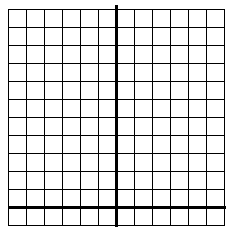 y-intercept: (      ,      )As x ∞  y ________.
As x -∞  y ________.
Increasing or decreasing?Asymptote:y-intercept: (      ,      )As x ∞  y ________.
As x -∞  y ________.
Increasing or decreasing?Asymptote: